План  Недели  русского  языка  и  литературыс   учащимися  5-11  классов  школы 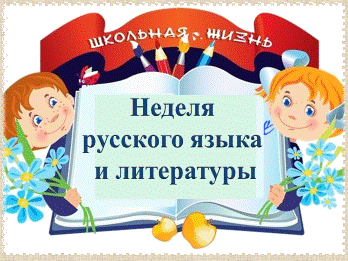 Во  время  проведения  Недели  русского  языка  и литературы запланированы  следующие  мероприятия:в  школьной  библиотеке  проходит  выставка  книг,  сочинений  учащихся  по  разным  темам,  библиотечные  уроки;открытые  уроки  учителей  русского  языка  и  литературы;в классах  проходит смотр-конкурс  на  лучшую  тетрадь  по  русскому  языку.К  проведению  Недели  русского  языка  и  литературы  привлекаются  работники  Центральной  библиотечной  системы  города.Фролова В.И., учитель русского языка и литературы.Дни неделиМероприятияКатегория  участниковОтветственныеПонедельник «День  грамотника».  Проведение  диктантов  среди  учащихся  по  параллелям5-11 классыУчителя  русского  языка  и  литературыВторник «По  страницам  словарей».  Заочное  путешествие  в  историю  слова   по  словарям  и  справочникам (выпуск  классных  газет  и  тематических листовок)5-11 классыКлассные  пресс-центрыСреда «День  театра».  Конкурс  классных  театральных  групп   «По  страницам  книг»КВН  для  учащихся  5-7  классов 8-11 классы5-7 классыУчителя  русского  языка  и  литературыЧетверг Конкурс  чтецов  «Живая  классика»5-7  классыУчителя  русского  языка  и  литературыПятница Конкурс  творческих  работ  «Проба  пера»Творческая  защита  проектов по русскому  языку  и  литературе8-9  классы10-11 классыУчителя  русского  языка  и  литературыСуббота Подведение  итогов  Недели  русского  языка  и  литературы,  награждение  победителей,  призеров,  участников мероприятий5-11  классыУчителя  русского  языка  и  литературы